POSITION DESCRIPTION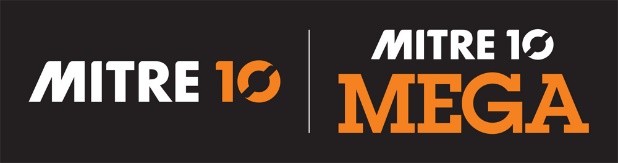 Your position title will be  Team Member / Retail Service AssistantYou’ll be supported by  Team Leader/Head of Department (HOD)HOW YOU’LL HELP INSPIRE KIWI TO LOVE WHERE THEY LIVE, WORK AND PLAY You’ll be with our customers all the way, delivering exceptional customer service, assisting them in choosing products according to their needs, budget and outcomes sought and making recommendations.You will be focused on contributing to the overall success of our business by maximising sales, profitability and providing quality customer service.You’ll be with our customers all the way, delivering exceptional customer service, assisting them in choosing products according to their needs, budget and outcomes sought and making recommendations.You will be focused on contributing to the overall success of our business by maximising sales, profitability and providing quality customer service.You’ll be with our customers all the way, delivering exceptional customer service, assisting them in choosing products according to their needs, budget and outcomes sought and making recommendations.You will be focused on contributing to the overall success of our business by maximising sales, profitability and providing quality customer service.WHAT YOU’LL DELIVER Epic experiences for our customers that make their shopping journey simple, easy, and brilliant when it matters. Creating moments of ‘surprise’ and ‘delight’ to make our customers feel valued, and ensuring they know we’ve got their backApplying your passion for home improvement, knowledge, and expertise to help our customers with all their project needs. Ensuring our customers always feel welcome by acknowledging, helping them connect with the right experts and focusing on their positive experience throughout their visit.  Curiosity to grow product knowledge and share information with customers and co-workersA willingness to work across multiple or different departments as neededCommunication of issues and concerns to the leadership team with a great sense of urgencyReplenish product throughout the day maintaining high merchandise presentation standards and enable a seamless experience for our customersFull awareness of your surroundings to ensure the safety and security of yourself, store product and your teammates, reporting any suspicious characters or security concerns immediately to duty managementOpenness to working in other areas of the store as required.Integrity in following all safety and store policies and proceduresCompliance with all internal and external policies and procedures that govern the store’s activities as they relate to your role, including Health & Safety guidelines and procedures.Any other duties or responsibilities that your manager feel are appropriate given your role and skills.Epic experiences for our customers that make their shopping journey simple, easy, and brilliant when it matters. Creating moments of ‘surprise’ and ‘delight’ to make our customers feel valued, and ensuring they know we’ve got their backApplying your passion for home improvement, knowledge, and expertise to help our customers with all their project needs. Ensuring our customers always feel welcome by acknowledging, helping them connect with the right experts and focusing on their positive experience throughout their visit.  Curiosity to grow product knowledge and share information with customers and co-workersA willingness to work across multiple or different departments as neededCommunication of issues and concerns to the leadership team with a great sense of urgencyReplenish product throughout the day maintaining high merchandise presentation standards and enable a seamless experience for our customersFull awareness of your surroundings to ensure the safety and security of yourself, store product and your teammates, reporting any suspicious characters or security concerns immediately to duty managementOpenness to working in other areas of the store as required.Integrity in following all safety and store policies and proceduresCompliance with all internal and external policies and procedures that govern the store’s activities as they relate to your role, including Health & Safety guidelines and procedures.Any other duties or responsibilities that your manager feel are appropriate given your role and skills.Epic experiences for our customers that make their shopping journey simple, easy, and brilliant when it matters. Creating moments of ‘surprise’ and ‘delight’ to make our customers feel valued, and ensuring they know we’ve got their backApplying your passion for home improvement, knowledge, and expertise to help our customers with all their project needs. Ensuring our customers always feel welcome by acknowledging, helping them connect with the right experts and focusing on their positive experience throughout their visit.  Curiosity to grow product knowledge and share information with customers and co-workersA willingness to work across multiple or different departments as neededCommunication of issues and concerns to the leadership team with a great sense of urgencyReplenish product throughout the day maintaining high merchandise presentation standards and enable a seamless experience for our customersFull awareness of your surroundings to ensure the safety and security of yourself, store product and your teammates, reporting any suspicious characters or security concerns immediately to duty managementOpenness to working in other areas of the store as required.Integrity in following all safety and store policies and proceduresCompliance with all internal and external policies and procedures that govern the store’s activities as they relate to your role, including Health & Safety guidelines and procedures.Any other duties or responsibilities that your manager feel are appropriate given your role and skills.Epic experiences for our customers that make their shopping journey simple, easy, and brilliant when it matters. Creating moments of ‘surprise’ and ‘delight’ to make our customers feel valued, and ensuring they know we’ve got their backApplying your passion for home improvement, knowledge, and expertise to help our customers with all their project needs. Ensuring our customers always feel welcome by acknowledging, helping them connect with the right experts and focusing on their positive experience throughout their visit.  Curiosity to grow product knowledge and share information with customers and co-workersA willingness to work across multiple or different departments as neededCommunication of issues and concerns to the leadership team with a great sense of urgencyReplenish product throughout the day maintaining high merchandise presentation standards and enable a seamless experience for our customersFull awareness of your surroundings to ensure the safety and security of yourself, store product and your teammates, reporting any suspicious characters or security concerns immediately to duty managementOpenness to working in other areas of the store as required.Integrity in following all safety and store policies and proceduresCompliance with all internal and external policies and procedures that govern the store’s activities as they relate to your role, including Health & Safety guidelines and procedures.Any other duties or responsibilities that your manager feel are appropriate given your role and skills. CORE CAPABILITIES YOU NEED  MINDSETS, HABITS AND BEHAVIOURS YOU NEED Deliver excellence in customer service acting in the best interests of the company Communicate with everyone effectively and carry out agreed solutionsManage issues as they arise, reporting them to your manager as appropriate and maintaining open communication channels Create and maintain professional, friendly working relationships, sharing information as neededWork collaboratively with your fellow teammates, both within your team and across other departmentsFlexibility and adaptabilityBe open to learning and new ways to continuously improve.Be customer obsessed, ensuring they take priority over other tasks and busy-ness.Present yourself positively, through personal presentation and attitude.TECHNICAL SKILLS YOU HAVE YOUR ROLE SCOPEEffective selling techniques to maximise salesKnowledge or interest to learn about all the products within your assigned department, and know their features and benefitsMerchandising techniquesKnowledge of relevant legislative governances i.e., Fair Trading Act, Consumers Guarantee Act etc., and act in accordance with themNumber of direct reports: NilBudget ownership: NilHOW WE DO THINGS HERE AT MITRE 10We live by our values and mindsets in how we are with one another as one team and with our customersWe all play an active part in our health, safety & wellbeing obligations, following guidelines and procedures and always working in a safe wayWe all know the guidelines we’re working within to help us stay on track (policies and procedures)We all muck in and help with whatever needs doing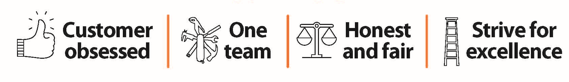 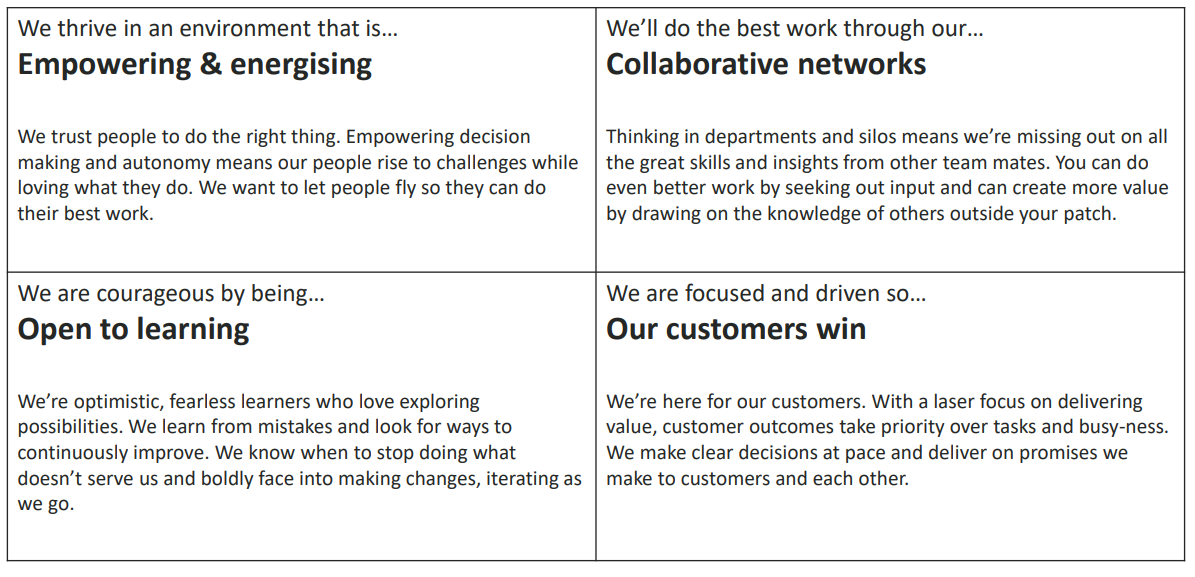 We live by our values and mindsets in how we are with one another as one team and with our customersWe all play an active part in our health, safety & wellbeing obligations, following guidelines and procedures and always working in a safe wayWe all know the guidelines we’re working within to help us stay on track (policies and procedures)We all muck in and help with whatever needs doingWe live by our values and mindsets in how we are with one another as one team and with our customersWe all play an active part in our health, safety & wellbeing obligations, following guidelines and procedures and always working in a safe wayWe all know the guidelines we’re working within to help us stay on track (policies and procedures)We all muck in and help with whatever needs doing